Habdelićeva 1, 10 000  Zagreb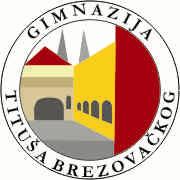 Tel/fax: 4852 410, zbornica 4851 938ravnatelj 4851 937gimnazija.titusa.brezovackog@zg.t-com.hrhttp://www.gimnazija-osma-tbrezovackog-zg.skole.hr/Zagreb, 20. veljače 2015.Obrazac IV-IzletiZagreb, 20.2.2015. Početak sjednice: 12.00Z A P I S N I Kdruge sjednice Povjerenstva za provedbu javnog poziva i izbor najpovoljnije ponude za školsku ekskurziju 1A, , 1D, 2D, razrednih odjela u Graz (Zotter).	                    (destinacija)Prisutni članovi povjerenstva: Božena Šmit				Andrija Komparak (umjesto Vanje Šrajer – bolovanje)               Suzana Perčić (umjesto Danijele Miljak, spriječena)	Paula Kovačec	Damir JelenskiOdsutni članovi: Vanja ŠrajerZapisničar:Ostali prisutni: Predstavnici turističkih agencija:  Autoturist, Speranza i SpektarDNEVNI RED:Analiza pristiglih ponudaPročitane su i analizirane sve pristigle ponude (9). Postavljana su pitanja nazočnim predstavnicima turističkih agencija i tražena pojašnjenja. Glasanje i izbor najbolje ponude:Nakon pomne analize i rasprave odabrana je ponuda turističke agencije Ban tours(u prilogu)Završetak sjednice: 12.35Zapisničar:Predsjednik Povjerenstva:										Božena ŠmitDostavlja se:Web stranica školeRoditeljima razrednih vijeća (putem e-maila)Arhiva školeOriginal je pohranjen u arhivu škole